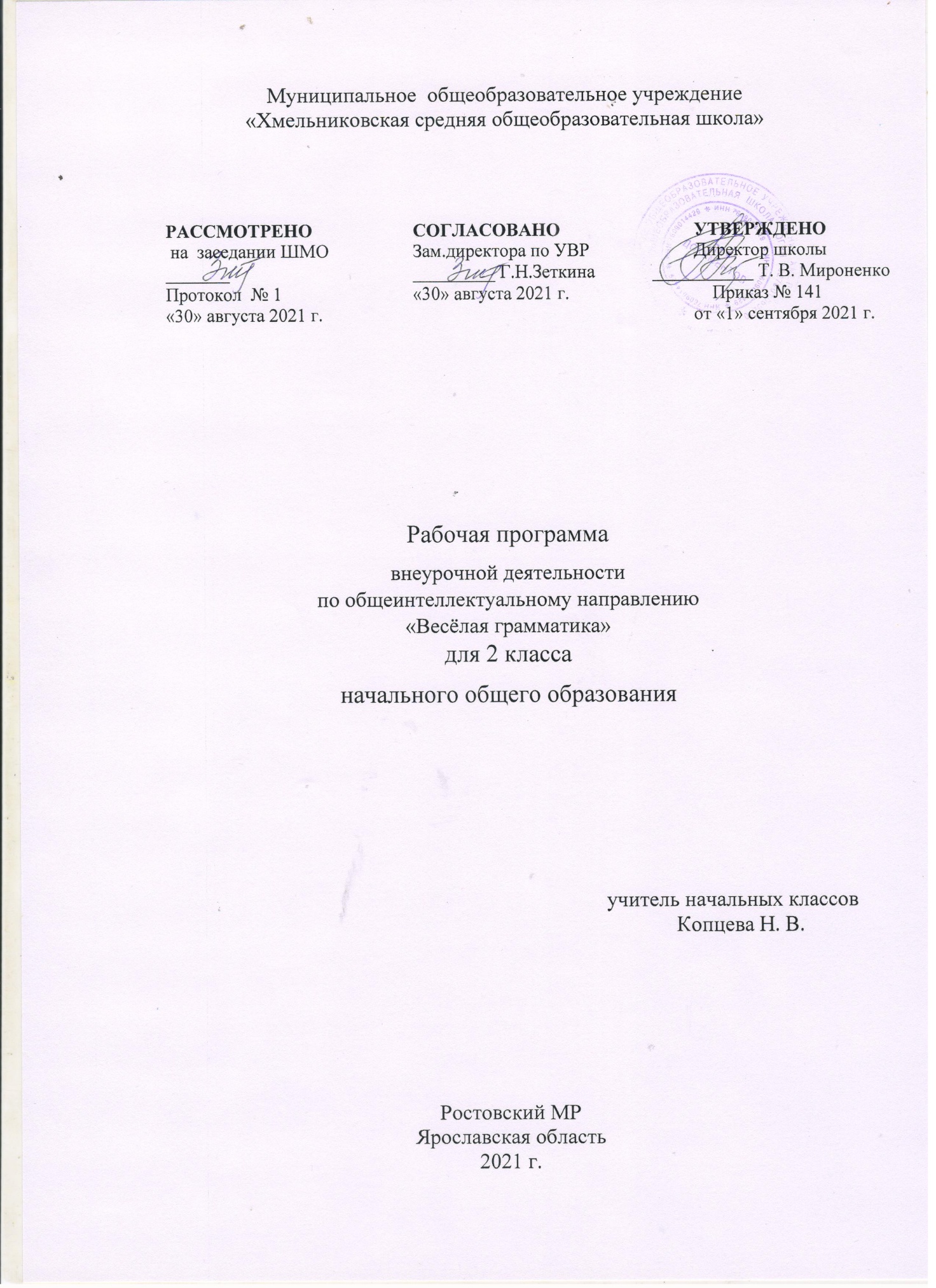 ПОЯСНИТЕЛЬНАЯ ЗАПИСКА  Программа курса внеурочной деятельности по общеинтеллектуальному направлению «Веселая грамматика» составлена на основе авторского курса Мищенковой Л.В. «Занимательный русский язык» (Мищенкова Л.В. Методическое пособие «Занимательный русский язык. 2 класс. Программа факультативного курса» – М.: Издательство РОСТ.)           Данный курс позволяет показать учащимся, как увлекателен, разнообразен, неисчерпаем мир слова, мир русской грамоты. Это имеет большое значение дляформирования подлинных познавательных интересов как основы учебной деятельности.В процессе изучения данного курса школьники могут увидеть “волшебство знакомых слов”; понять, что обычные слова достойны изучения и внимания. Воспитание интереса к русскому языку должно пробуждать у учащихся стремление расширять свои знания по предмету, совершенствовать свою речь. Знание русского языка создает условия для успешного усвоения всех учебных предметов. Без хорошего владения словом невозможна никакая познавательная деятельность. Поэтому особое внимание на занятиях уделяется заданиям, направленным на развитие устной и письменной речи учащихся, на воспитание у них чувства языка, этических норм речевого поведения.Цель курса: расширить, углубить и закрепить у младших школьников знания по русскому языку, лингвистический кругозор учащихся через систему развивающих занятий.Задачи курса:-развитие лингвистических компетенций учащихся;-формирование любви и уважения к русскому языку;-развитие познавательных способностей младших школьников;-развитие творческих способностей младших школьников;-расширение кругозора учащихся.Программа реализуется в течении четырех лет обучения в начальной школе (с 1 по 4класс). Внеурочная деятельность позволяет наиболее успешно применять индивидуальныйподход к каждому школьнику с учетом его способностей, более полно удовлетворятьпознавательные и жизненные интересы учащихся.      Приоритетными на этапе начального образования являются:- познавательная деятельность- информационно-коммуникативная деятельность- рефлексивная деятельность.ОБЩАЯ ХАРАКТЕРИСТИКА КУРСА           Курс «Занимательный русский язык» представляет собой комплекс специальноразработанных развивающих занятий, нацеленных на закрепление, расширение иуглубление знаний, полученных учащимися на уроках русского, привитие любви кродному языку и стремление к его изучению, а также создание условий для развитияпознавательных способностей школьников, а также их психических качеств: памяти,внимания, мышления, воображения, речи, пространственного восприятия, сенсомоторнойкоординации, коммуникабельности.           Ведущим принципом, лежащим в основе курса, является занимательность. Каждоезанятие строится на заданиях с игровыми элементами, играх, загадках, шифровках,кроссвордах, ребусах, грамматических сказках и стихах, что способствует поддержаниюживого интереса к изучению русского языка, легкому усвоению и запоминанию материала.Каждое занятие имеет следующую структуру:1) Работа над темой занятия.2) «Занимательный привал» (переключение с основного вида деятельности, подчиненного теме занятия, на другой- отвлеченный, а также проведение физминутки).3) Продолжение работы над темой.4) «Мишуткина академия» (рубрика, представляющая собой три вопроса текстового характера, готовящих школьников к участию в конкурсе «Русский медвежонок»).5) Рефлексия (подведение итогов занятия).  Каждое четвертое занятие имеет название «Игротека» и носит повторительный характер для предыдущих занятий. В нем отсутствует рубрика «Мишуткина академия». МЕСТО КУРСА В УЧЕБНОМ ПЛАНЕ           Программа рассчитана на 33 учебных часа в 1 классе (1час в неделю) и по 34 учебныхчаса во 2-4 классах (1 час в неделю).ОПИСАНИЕ ЦЕННОСТНЫХ ОРИЕНТИРОВ СОДЕРЖАНИЯ КУРСА      Программа составлена с учетом требований ФГОС второго поколения и соответствует возрастным особенностям младшего школьника. С этой целью в программе предусмотрено увеличение активных форм работы, направленных на вовлечение учащихся в динамическую деятельность. Занятия по данной программе имеют четко разработанную структуру и состоят из 3-х частей:1 часть – вводная. Цель этой части занятий настроить группу детей на совместную работу, установить эмоциональный контакт между всеми участниками. Эта часть занятия включает в себя приветствие, игры, направленные на создание эмоционального настроя.2 часть – рабочая. На эту часть приходится основная смысловая нагрузка всего занятия. Дети выполняют различные занимательные упражнения, принимают участие в дидактических играх, которые способствуют развитию речи, различных видов мышления, памяти, внимания, мелкой моторики руки. Дети учатся работать в группах, парах, учитывать настроение и желание других.3 часть – завершающая. Цель этой части занятий – создание у детей чувства принадлежности к группе и закрепление положительных эмоций от работы на занятии. Это подвижные игры, ритуалы прощания, рефлексия.Все занятия курса строятся на основе занимательности, которое способно возбудить у детей непосредственный интерес и вызвать стремление к получению знаний.На занятиях с первоклассниками, особенно на первых порах, когда они еще не овладелитехникой чтения, используется «звучащее слово» (чтение учителем или аудиозапись произведений). Звучащее слово повышает эмоциональное воздействие на ребенка, помогает детскому воображению создать живописные картины, яркие образы.Еще одна главнейшая задача – развитие познавательных интересов детей.Формирование познавательных интересов - не самоцель, а воспитание творческой личности, готовой свои познавательные возможности использовать на общее дело.Познавательная деятельность формируется в процессе жизни человека. Ребенок не родится с готовым умом, готовой способностью к познанию. Учебная деятельность требует от ребенка вполне определенных познавательных средств. Познавательные действия необходимы не только для теоретической, но и для практической деятельности.В программе предусмотрен материал для обучения детей литературному творчеству (умение пользоваться письменной речью).Создавая игровые ситуации, письменная речь используется как средство общения: дети сначала пишут короткие тексты, письма товарищам, потом сочинения занимательного характера (небылицы, сказки, фантазии…). Став старше, дети сочиняют на более сложные, научно-познавательные темы, инсценируют сказки, свои произведения и т. п.РЕЗУЛЬТАТЫ ИЗУЧЕНИЯ КУРСАЛичностные результаты Умение чувствовать красоту и выразительность речи, стремиться к совершенствованию собственной речи; любовь и уважение к Отечеству, его языку, культуре; интерес к чтению, к ведению диалога с автором текста; потребность в чтении; интерес к письму, к созданию собственных текстов, к письменной форме общения; интерес к изучению языка; осознание ответственности за произнесенное и написанное слово.Метапредметные результатыРегулятивные УУД: самостоятельно формулировать тему и цели урока; составлять план решения учебной проблемы совместно с учителем; работать по плану, сверяя свои действия с целью, корректировать свою деятельность; в диалоге с учителем вырабатывать критерии оценки и определять степеньуспешности своей работы и работы других в соответствии с этими критериями.Познавательные УУД: перерабатывать и преобразовывать информацию из одной формы в другую(составлять план, таблицу, схему); пользоваться словарями, справочниками; осуществлять анализ и синтез; устанавливать причинно-следственные связи; строить рассуждения;Коммуникативные УУД: адекватно использовать речевые средства для решения различных коммуникативных задач; владеть монологической и диалогической формами речи. высказывать и обосновывать свою точку зрения; слушать и слышать других, пытаться принимать иную точку зрения, быть готовымкорректировать свою точку зрения; договариваться и приходить к общему решению в совместной деятельности; задавать вопросы.Предметные результаты умение делать умозаключение, сравнивать, устанавливать закономерности,называть последовательность действий; умение делить слова на слоги, правильно ставить ударение в словах, находитьоднокоренные слова, отгадывать и составлять ребусы; умение называть противоположные по смыслу слова, работать со словарем; умение подбирать фразеологизмы, использовать в речи знакомые пословицы; умение пользоваться местоимениями, числительными и наречиями в речи.СОДЕРЖАНИЕ ТЕМ КУРСАТема 1. Фонетика.Теория: расширение знаний о звуках русского языка, «мозговой штурм».Практика: игра «Исправь ошибки», работа с произведениями, где допущены орфографические ошибки, творческие задания для формирования орфографической зоркости.Тема 2. Словообразование.Теория: расширение знаний о частях слова, их значении в словообразовании, «мозговойштурм».Практика: игры на превращения слов, работа со схемами, шарады, логически-поисковыеЗадания на развитие познавательного интереса к русскому языку.Тема 3. Лексика.Теория: беседа о богатстве лексики русского языка «добрыми словами», знакомство сословами-неологизмами и архаизмами, фразеологизмами русского языка.Практика: игры на расширение словарного запаса школьников, работа со словарями иэнциклопедиями, активное использование в речи фразеологических оборотов, логически-поисковые задания на развитие познавательного интереса к русскому языку.Тема 4. Морфология.Теория: расширение знаний о частях речи, их морфологических признаках.Практика: игры на знание частей речи, расшифровывание фраз и текстов, логически-поисковые задания на развитие познавательного интереса к русскому языку.Тема 5. Пословицы и поговорки.Практика: активное использование в речи пословиц и поговорок, подбор пословиц кзаданной ситуации.Тема 6. Игротека.Практика: логически-поисковые задания, направленные на развитие познавательныхспособностей, отгадывание загадок, разгадывание кроссвордов, криптограмм, игры назнание и развитие интереса к родному языку, на проверку знаний по русскому языку.Календарно-тематическое планирование во 2 классеЛитератураВолина В. В. Веселая грамматика. М.: Знание, 1995 г.Волина В. В. Занимательное азбуковедение. М.: Просвещение, 1991 г.Волина В. В. Русский язык. Учимся играя. Екатеринбург ТОО. Издательство “АРГО”, 1996 Волина В. В. Русский язык в рассказах, сказках, стихах. Москва “АСТ”, 1996 г.Граник Г. Г., Бондаренко С. М., Концевая Л. А. Секреты орфографии. Москва “Просвещение”, 1991 г.Занимательная грамматика. Сост. Бурлака Е. Г., Прокопенко И. Н. Донецк. ПКФ “БАО”, 1997 г.Канакина В. П. Работа над трудными словами в начальных классах. Москва “Просвещение”, 1991 г.Левушкина О. Н. Словарная работа в начальных классах. (1-4) Москва “ВЛАДОС”, 2003 г.Маршак С. Веселая азбука. Веселый счет. Ростов-на-Дону кн. изд-во, 1991 г.Мищенкова Л.В. Методическое пособие для 1-4 классов «Занимательный русский язык».– М.: Издательство РОСТ, 2013Мищенкова Л.В. Методическое пособие «Занимательный русский язык. 1 класс. Программа курса».– М.: Издательство РОСТ, 2012Полякова А. В. Творческие учебные задания по русскому языку для учащихся 1-4 классов. Самара. Издательство “Сам Вен”, 1997 г.Превращения слов. Учебное пособие. Сост. Полякова А. В. Москва “Просвещение”, 1991 г№ п/пТема занятияСодержание занятияДата 1Что мы знаем о буквах и звукахУточнение представлений о звуках и буквах русского языка. Понятия «фонетика», «фонема», «фонематический слух»08.092Что такое лексикаПонятия «лексика», «лексикон», «лексическое значение слова»15.093Однозначные и многозначные словаСлова, имеющие одно и несколько лексических значений18.094Игротека. Тематические группы словПовторение: звукобуквенный разбор слова, лексическое значение слова, однозначные  многозначные слова. Тематические группы слов. 25.095Слова-братья. Синонимы.Синонимы. Подбор синонимов. Исключение лишнего слова из ряда синонимов2.106Слова-наоборот. Антонимы.Антонимы. Подбор антонимов. Вычленение антонимов из текста9.107Пословица недаром молвится.Пословица – кладовая народной мудрости. Скрытый смысл пословицы. Подбор пословицы, выражающей главную мысль текста16.108Игротека. Синонимы, антонимыПодбор синонимов, антонимов, вычленение их из текста; выявление скрытого смысла пословиц23.109И снова пословицы, пословицы, пословицы…Игры с пословицами6.1110Играем со словарными словами.Игры со словарными словами13.1111Анаграммы.Разгадывание анаграмм20.1112Игротека. Пословицы, анаграммы, словарные словаПовторение: пословицы, анаграммы, словарные слова27.1113Секреты некоторых букв.Особенности букв Е, Ё, Ю, Я. Разделительный твердый знак. Разделительный мягкий знак. Мягкий знак как показатель мягкости согласного.4.1214Шарады, анаграммы и метаграммы.Разгадывание шарад, анаграмм и метаграмм11.1215Еще раз о синонимах и антонимахСоздание синонимичных и антонимичных пар. Вычленение синонимов и антонимов из выражений и текстов.18.1216Игротека. Мягкий знак как показатель мягкости согласного звука и разделительный мягкий знакПовторение: мягкий знак как показатель мягкости согласного звука и разделительный мягкий знак; вычленение синонимов и антонимов из текста25.1217Слова, обозначающие предметы.Имя существительное как часть речи. Имена существительные одушевленные и неодушевленные, собственные и нарицательные15.0118Слова, обозначающие действия предметов.Глагол как часть речи. Упражнение в изменении глаголов по временам (без терминологии)22.0119Слова, обозначающие признак предметов.Имя прилагательное как часть речи. Различение имен прилагательных по вкусу, размеру, цвету и форме. Прилагательные-синонимы и прилагательные-антонимы.29.0120Игротека. Части речи.Повторение: различение частей речи; одушевленные и неодушевленные предметы, подбор синонимов.5.0221Текст. Тема текста. Главная мысль.Упражнение в определении основной мысли текста. Составление рассказа по картинкам12.0222Заголовок –  всему голова.Роль заголовка. Заголовок отражает тему или главную мысль текста. Особенности заголовков.19.0223Работаем с фразеологизмами.Фразеологизмы – сочетания слов, имеющие целостное значение. Фразеологизм и его значение. Употребление фразеологизмов в речи.26.0224Игротека. Текст. Фразеологизмы.Повторение: текст, тема, основная мысль, заголовок; фразеологизмы и их значения 5.0325И снова пословицы.Игры с пословицами.12.0326Еще раз о фразеологизмах.Игры с фразеологизмами19.0327Русские народные загадки.Разгадывание русских народных загадок.2.0428Игротека. Пословицы, загадки.Повторение: пословицы, фразеологизмы, русские народные загадки.9.0429И вновь словарные слова.Игры со словарными словами16.0430Упражнение в различении частей речи.Учимся различать части речи23.0431Какие слова русского языка помогают называть качества характера.Понятие «качества характера». Многообразие имен прилагательных, служащих для характеристики человека.30.0432Игротека. Части речи.Имена существительные, имена прилагательные, глаголы; словарные слова.7.0533Повторяем… Звуки и буквы.Звуки и буквы. Звукобуквенный разбор слова.14.0534Готовимся к конкурсу «Русский медвежонок»Решение головоломок.21.05